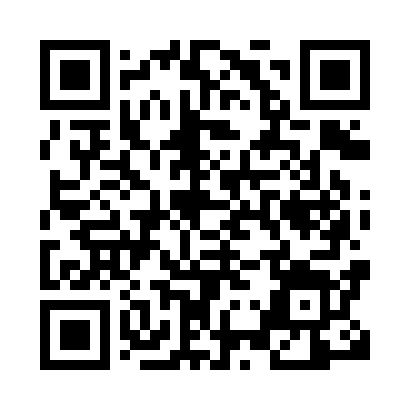 Prayer times for Katzdorf, GermanyWed 1 May 2024 - Fri 31 May 2024High Latitude Method: Angle Based RulePrayer Calculation Method: Muslim World LeagueAsar Calculation Method: ShafiPrayer times provided by https://www.salahtimes.comDateDayFajrSunriseDhuhrAsrMaghribIsha1Wed3:325:481:085:088:2810:352Thu3:295:461:075:098:2910:373Fri3:265:451:075:108:3110:404Sat3:235:431:075:108:3210:435Sun3:205:411:075:118:3410:456Mon3:175:401:075:118:3510:487Tue3:145:381:075:128:3710:508Wed3:115:371:075:128:3810:539Thu3:085:351:075:138:4010:5610Fri3:055:341:075:148:4110:5911Sat3:025:321:075:148:4211:0112Sun2:595:311:075:158:4411:0413Mon2:565:291:075:158:4511:0714Tue2:525:281:075:168:4711:1015Wed2:515:271:075:168:4811:1316Thu2:505:251:075:178:4911:1617Fri2:505:241:075:178:5111:1618Sat2:495:231:075:188:5211:1719Sun2:495:211:075:188:5311:1720Mon2:495:201:075:198:5511:1821Tue2:485:191:075:198:5611:1822Wed2:485:181:075:208:5711:1923Thu2:475:171:075:208:5811:2024Fri2:475:161:075:219:0011:2025Sat2:475:151:085:219:0111:2126Sun2:465:141:085:229:0211:2127Mon2:465:131:085:229:0311:2228Tue2:465:121:085:239:0411:2229Wed2:465:111:085:239:0511:2330Thu2:455:111:085:239:0611:2331Fri2:455:101:085:249:0711:24